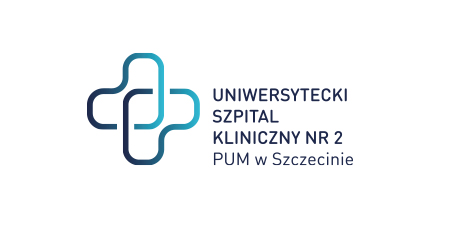  al. Powstańców Wielkopolskich 72 70-111 SzczecinSygnatura: ZP/220/38/24Dotyczy: postępowania o udzielenie zamówienia publicznego pn.: „.: Dostawa specjalistycznego sprzętu do zabiegów naczyniowych oraz badań cystometrycznych”Zamawiający zamierza przeznaczyć na sfinansowanie zamówienia kwotę brutto w wysokości: 2 343 492,00 zł.  W podziale na zadania wartości brutto wynoszą:Sprawę prowadzi: Przemysław Frączek Tel. 91 466-10-87Zadanie 1274 860,00 PLNZadanie 2361 152,00 PLN   Zadanie 31 707 480,00PLN 